Dear Sirs, I refer to your e-mail and letter dated 21st May 2019 and your subsequent e-mail dated 27th May 2019 on behalf of your Client Ross Greer MSP. The National Park Authority has considered the matters raised in your letter and have taken external legal advice.  It is considered that overall the application process is robust and compliant. However, in regard to the public advertisements of the Environmental Statement in May 2018 it is noted that a reference was made in the public notices to additional information.  The National Park Authority will rectify this administrative error by placing new public notices in the Dumbarton Reporter and the Edinburgh Gazette and allowing a further 28 day period for representations to be made. As has been the case to date, the consultation period will continue to remain open until the Planning Officer makes a recommendation on the proposal.Where we hold copies of documents that you have requested we have made these available to view on our website. These are the notices to neighbours dated on our website 21 May 2018 and 17 April 2019 and the application form dated 4 May 2018.Yours sincerely,Vivien EmeryDevelopment Management PlannerTel: 01389 722619Email: vivien.emery@lochlomond-trossachs.org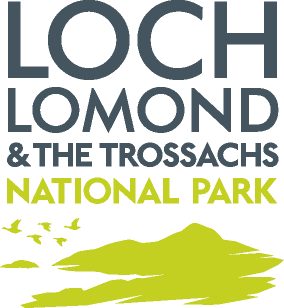 Ross Greer MSPc/o Ian CowanHighland Environmental LawTigh-na-BeitheKirkhillInvernessIV5 7PDRoss Greer MSPc/o Ian CowanHighland Environmental LawTigh-na-BeitheKirkhillInvernessIV5 7PD3 June 2019Application Number:2018/0133/PPPDevelopment Proposed:The erection and operation of a tourism and leisure led mixed use development including hotel, bunkhouse accommodation and self-catering holiday lodges;  erection of boathouse for storage and water based recreation;  residential development; leisure and recreational facilities including swimming pool, water park, visitor reception and education/interpretation facilities; hot food/café restaurant uses; brewery; ancillary uses including retail; conversion and extension of Woodbank House to flats and conversion of existing outbuildings to self-catering accommodation; public realm enhancements including public square improvements, footpaths and cycleways; external activity areas including forest adventure rides, tree top walkway, monorail, events/performance areas, picnic areas and play areas; staff and service areas; landscaping; new access from Ben Lomond Way and Pier Road; and site development infrastructure (including SUDS, and parking).Location:Land At Pier Road, Ben Lomond Way And Old Luss Road, Known As West Riverside And Woodbank House, Balloch.    